Hinweis: Der ordnungsgemäß geführte Praktikumsnachweis in Form von Wochenberichten ist Zulassungsvoraussetzung zur Versetzung in Klassenstufe 12 gemäß § 5 Abs. 2 der Landesverordnung über die Fachoberschule bzw. § 43 Abs. 1 Nr. 2 des Berufsbildungsgesetzes (BBiG). FACHOBERSCHULE 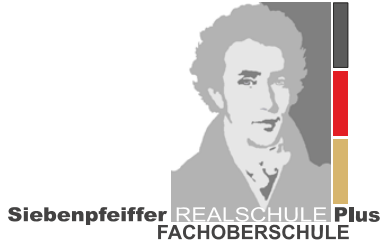 FACHOBERSCHULE PraktikumsberichtPraktikumsberichtPraktikumsberichtPraktikumsberichtNameNameVorname Vorname GeburtsdatumGeburtsdatumGeburtsortGeburtsortStraße Straße PLZ und WohnortPLZ und WohnortSchuleFachoberschule HaßlochSchuleFachoberschule HaßlochFachrichtungFachrichtungPraktikumsbetriebPraktikumsbetriebBeginn des PraktikumsBeginn des PraktikumsEnde des PraktikumsEnde des Praktikums